Документы, подтверждающие родствоК матери (отцу)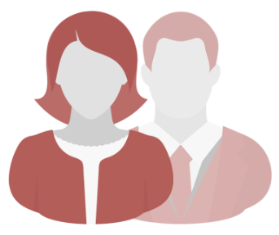 Свидетельство о рождениио браке (для женщин в случае изменения фамилии)К бабушке (дедушке)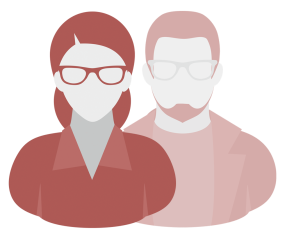 Свидетельство о рождениио браке (для женщин в случае изменения фамилии)о рождении матери (отца)о браке (для женщин в случае изменения фамилии)К прабабушке (прадедушке)Свидетельство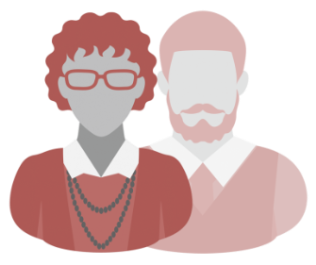 о рождениио браке (для женщин в случае изменения фамилии)о рождении матери (отца)о браке (для женщин в случае изменения фамилии)о рождении бабушки (дедушки)о браке (для женщин в случае изменения фамилии)К брату (сестре)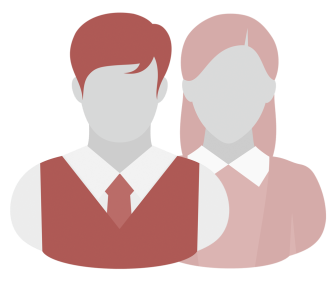 Свидетельство о рождении о браке (для женщин в случае изменения фамилии)о рождении брата (сестры)о браке (для женщин в случае изменения фамилии)К дяде (тёте)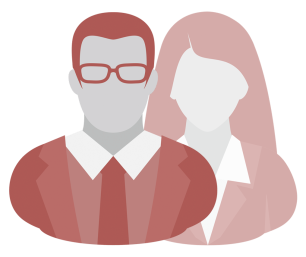 Свидетельство о рождениио браке (для женщин в случае изменения фамилии)о рождении матери (отца)о браке (для женщин в случае изменения фамилии)о рождении дяди (тёти)о браке (для женщин в случае изменения фамилии)К двоюродному брату (сестре) Свидетельство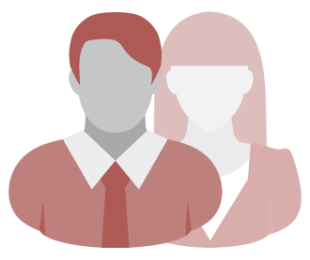 о рождении                                                                               *   о браке (для женщин в случае изменения фамилии)о рождении матери (отца)                                                       *   о браке (для женщин в случае изменения фамилии)о рождении двоюродного брата (сестры)                              *   о браке (для женщин в случае изменения фамилии)о рождении дяди (тёти);                                                          *   о браке (для женщин в случае изменения фамилии)